Максимальное пособие на детей от 8 до 17 лет получают родители более 34 тысяч приморских школьников09 декабря 2022 г., г. ВладивостокЕжемесячное пособие на детей от 8 до 17 лет в максимальном размере предоставляется на 34,3 тысячи детей школьного возраста в Приморском крае. Сумма такой выплаты семьям соответствует прожиточному минимуму, установленному на ребенка в регионе.Согласно условиям оформления пособия, размер выплаты зависит от доходов родителей и может составлять 50%, 75% или 100% прожиточного минимума ребенка в регионе. Для Приморского края это  8 814/13 221/17 628 рублей соответственно. Если при назначении пособия в базовом размере (50% ПМ) доход на одного человека в семье оказывается меньше среднедушевого прожиточного минимума (для Приморского края – 16 564 рубля), выплату увеличивают до 75%. Если с учетом этого средний доход семьи по-прежнему не достигает прожиточного минимума, Пенсионный фонд устанавливает пособие в максимальном размере - 100% регионального прожиточного минимума на ребенка.При назначении пособия применяются критерии нуждаемости, которые наряду с доходами включают принадлежащее семье имущество.Процедура оформления пособия проста. В большинстве случаев для оформления выплаты достаточно заявления. Остальные сведения Пенсионный фонд подтверждает через государственные информационные системы и по межведомственному взаимодействию.Подать заявление на выплату можно на портале госуслуг, в клиентских службах ПФР и МФЦ. Напомним, что с 1 января 2023 года вводится единое пособие на детей и беременных женщин, которое заменит шесть действующих мер поддержки, включая выплаты в связи с рождением или усыновлением ребенка, выплаты до достижения ребенком 3 лет, а также выплаты на детей от 3 до 8 лет и от 8 до 17 лет.Пособие будет предоставлять Социальный фонд России. При назначении выплаты будут применяться единые правила и комплексная оценка нуждаемости семьи. В зависимости от доходов родителей размер пособия будет дифференцированным: 50%, 75% или 100% регионального прожиточного минимума. По таким правилам сегодня выплачиваются пособия для семей с детьми от 3 до 8 лет и от 8 до 17 лет.  Лидия Смыченко, начальник отдела по взаимодействию со СМИ Отделения ПФР по Приморскому краюe-mail: 2901@035.pfr.gov.ru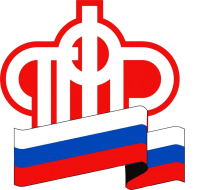           ПЕНСИОННЫЙ ФОНД РОССИЙСКОЙ  ФЕДЕРАЦИИ